          Catholic Church of Sts. Peter and Paul, Northfields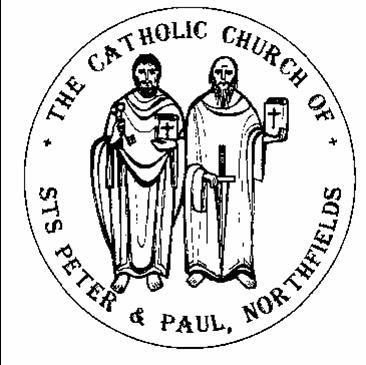 38, Camborne Avenue, Ealing, London, W13 9QZ.  Tel. 020 8567 5421e-mail: northfields@rcdow.org.uk; website: http://parish.rcdow.org.uk/northfieldsFacebook page: https://fb.me\38camborneavenueParish Priest: Fr. Jim Duffy; Parish Deacon Rev Andrew GoodallPastoral Assistant: Anna Maria Dupelycz; Parish Administrator: Rosa BamburyAlternative Number: 07787 048144 (Anna); northfieldscat@rcdow.org.uk  Office Opening Hours ClosedSacraments and Devotions:Sacraments: on enquiry; devotions : suspended until further notice.In case you are admitted to hospital........In light of data protection please indicate on entering hospital that your details are to be passed to the RC Chaplain. Also state that you would like the RC Chaplain to visit you.																																Psalter week 3 __________________________________________________________________________________________________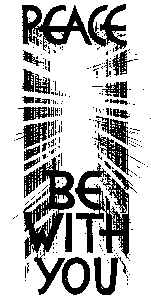 7th Sunday of Easter Year C 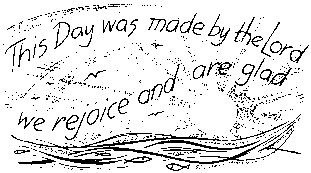 &Pentecost Year C									Sunday 29th May & Sunday 5th June 2022__________________________________________________________________________________________________Readings for This Week (7th Sunday Easter)   Acts 7:55-60, Ps 96:1-2, Apocalypse 22:12-14, John 17:20-26Readings for Next Week (Pentecost Sunday)   Acts 2:1-11, Ps 103:1, Romans 8:8-17, John 14:15-16,23-26Readings for 12th June (The Most Holy Trinity) Proverbs 8:22-31, Ps 8:4-9, Romans 5:1-5, John 16:12-15____________________________________________________________________________________Reflection from Fr. Hilary			Facing the Struggles of Life with Meaning (3)A final piece.  We come to a crucial aspect of suffering – Love.  Love (top quality Love) is the most powerful thing which can shine the brightest light on the darkness of suffering.  There are various ways of proving Love.  Suffering is the most eloquent “language” of Love.  The acid test of the quality of our Love is how much we are prepared to endure.  Take the parents of a very ill child.  They will stop at nothing but will endure endlessly because of their love for the child.  Christ’s suffering loudly proclaims his love for God his Father and his love for all of us.Now we reach the vital word in the title of this article – the word “meaning”.  Jesus puts meaning into the seeming meaningless of Calvary.  Or, put it another way, he brings meaning out of the meaninglessness.  This requires a lot of prayerful reflection – and often.  There’s no doubt that every human being cries out for meaning for their lives.  You do.  I do.  Everyone does.  Well, Jesus offers it to all.  Love is the key.  Love has a power that evil cannot match.  Nothing less will do.  St. Paul coined a wonderful phrase: “The foolishness of God”.  That sounds highly disrespectful but not when you realise what he’s getting at.  He is referring to God’s unconditional and boundless Love displayed on Calvary.  To be that loving seems foolish to our human calculations.  Then he adds “God’s foolishness is wiser than human wisdom and God’s weakness is stronger than human strength.”  Wow!  Let’s get a grip.Please do keep – as these truths are always urgent._____________________________________________________________________________________________________________________________________________Liturgical Ministries: a) Altar Servers  Please contact Deacon Andrew (andrewgoodall@rcdow.org.uk)  b) Stewards  For weekends, the resurgence of a ministry of welcome is desired.  Please consider if you and/or your family would like to be involved in this important role.c)  Music in Mass : Rehearsals this week.  11.30am Mass, Wednesday, 7.30pm in the Parish Hall.   New musicians and singers of all ages always welcome to join.  d)  Urgent!.  New volunteer church cleaners needed to give an hour or so once a week or less, to clean the benches and the floor.  Please contact Rosa if you are willing to help as a matter of urgency.Offertory Envelopes   We still have envelopes waiting to be collected, please contact Rosa in the parish office to organise collection.CAFOD Lenten Family Fast Day.  Thank you for your support for the Fast Day in March, for the work of CAFOD.  Along with your generosity in prayers, you have also been generous with your donation of £1,691.37.  Please also join us in expressing warm gratitude to our amazing Young CAFOD members, who helped with preparing the church with envelopes and posters, staffing the collection baskets and telling you about CAFOD’s work in Sierra Leone during the Sunday Masses.Parish Office    will be closed from 30th May to 3rd June inclusive.  Phone messages and e-mails will be responded to during that time at the earliest opportunity.Masses over the next FortnightSunday 29th May (7th Sunday of Easter Year C)				Sunday 5th June	(Pentecost Year C)) 6.00pm (Sat.) Denis O’Sullivan (Ann.)								 6.00pm (Sat.) Noel O’Connell (LD.) 8.30am Margaret (Peggy) Farrell (LD.)							 8.30am (Sun.) Jack Conlon (RIP Ann.)10.00am Kathleen Keane (LD)										10.00am Kathleen Keane (LD.)11.30am Michael Kearney (LD.)										11.30am Peggy Farrell (LD.)  6.00pm Seamus and Kathleen Deehan (Ann.)					 6.00pm Michael McKeown (1st Ann.)Monday 30th May														Monday 6th June (BVM, Mother of the Church)  9.30am	Mr & Mrs Simon Simoes (Int.)							 9.30am Mary Gibbons (LD).Tuesday 31st May (Visitation of BVM)							Tuesday 7th June 	 6.00pm Anne O’Gorman (Int.) Moved from 17/5/22 					 6.00pm Mary MacDonell (LD.)Wednesday 1st June	(St Justin Martyr)							Wednesday 8th June 9.30am	Kathleen Keane (LD)										 9.30 Johan Hirth (Birth Ann.)Thursday 2nd June (Ss Marcellinus & Peter)					Thursday 9th June (Our Lord Jesus Chris, Eternal King) 		No Mass																No MassFriday 3nd June (St Charles Lwanga & Co) (Bank Holiday)		Friday 10th June 10.00am Ivan Mahon-Smith (LD.)									 9.30am Joan & Walter Doherty (50th Wedding Ann.)Saturday 4th June													Saturday 11th June 	No Morning Mass													 2.00pm  Confirmation MassPrayers for the Sick    We pray for those suffering from illness and their carers: Doreen Foley, Vera Zunzic, Anna Keane, Barbara Lennon Snr, Teresa Hartnett, Stephania Pullin, Geraldine Davison, Dave Mortby, Cerys Edwards, Andrew Chandiram,, Kathleen Walsh, Donna O’Hagan, Ann Hagan, Alan Worman. Sankar Ghosh, Margaret Adu, Therese Biks, Shantha Kumari, Sagundala Devi, Victor Young,. Ernst Barroclough, Kathleen & Patsy O’Donoghue. Our Lady, help of the Sick, pray for us.Prayers for those Recently Deceased and Anniversaries    We pray for the repose of the souls of Teresa Armour, Bridie Fitzgerald, John Moriarty, Noel O’Connell, Mary Gibbons, Mary MacDonell and all those whose anniversaries occur around this time, including, Denis O’Sullivan, Seamus and Kathleen Deehan, Jack Conlon, Johan Hirth, Paddy Grilly, Rose Burke and Eileen Nicholas.  May their souls and the souls of all the faithful departed through the mercy of God rest in peace.  AmenCatechetics (Sacramental Preparation)  Contact Anna initially on northfieldscat@rcdow.org.uk or 07787 048144 with enquiries and queries.  Please include a mobile/phone number with your e-mail enquiry.Infant Baptism  Participation in a short preparation course is required before celebrating the sacrament.  For more information, please contact Anna preferably by e-mail initially.  Children’s Liturgy of the Word    during 10am Mass, term time.  Liturgy is aimed at children aged 3 -7 (Nursery to Year 2).  We currently have sufficient leaders but more helpers are needed for this ministry to run safely and in accord with Safeguarding guidelines.  Please contact Anna as soon as possible.  DBS checks processed by the diocese are required for this role.  For more information, contact AnnaFirst Communion & Confirmation 2023   Information regarding applications will be available in the next newsletter.Confirmation   Please pray for the candidates as they prepare to celebrate the sacrament on 11th June (22 candidates), and 25th June (32 candidates.)RCIA (Becoming Catholic)   We pray for Nathan who will be initiated into the Church on Sunday 12th June during the 11.30am Mass.Getting Married in 2022?    Six months’ notice is required regardless of where the marriage is to take place.  Attending a Catholic marriage preparation course is a requirement.  Paperwork should be completed in the parish of domicile.  More information available on the parish website https://parish.rcdow.org.uk/northfields/sacramental-prep/marriage-preparation/Catechists    There is a need to build up a bank of volunteer catechists to serve across the age range.  In order to equip new volunteers well with formation, training and support, it is desirable that we know before the Summer break, who may be interested in this particular and most important ministry of guiding and accompanying candidates along their sacramental journey and deepening their relationship with Christ.  Theology degrees not required!  If you would like to know more, please contact Anna to arrange a chat at a mutually convenient time.  Training will be arranged for early September in various areas of catechesis.  Further details available soon.Ealing Soup Kitchen: Mondays 6-8pm for Takeaway hot meal, clothes, barber at Salvation Army Hall, 6 Leeland Road, W13 9HH.  Fridays 1-1.30pm Refreshments, clothes, barber and showers, at St Johns Mattock Lane and Saturdays & Sundays 3.30-5pm Hot meal and Fellowship also at St Johns Mattock Lane.London Irish Centre Social Groups  Local groups: Monday: The Hobbayne Centre, 45, Lower Boston Road, W7 2 HB; Thursday: Ealing Central United Bowls Club, Craven Road, W5 2UA.  Both take place 1.00pm – 3.00pm.  All are welcome.  Volunteers needed – contact Maria on 020 7428 2079 or Joe on 07947 120569.Safeguarding   The Parish reps are Susie Worthington, northfieldssg2@safeguardrcdow.org.uk and Tracy Paterson northfieldssg1@safeguardrcdow.org.uk